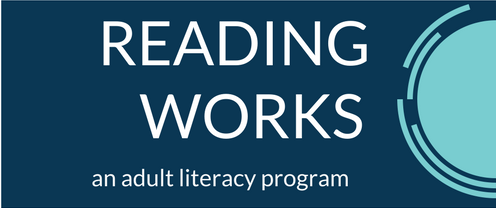 VOLUNTEER APPLICANT REFERENCE QUESTIONS How do you know this applicant? What skills and talents do you think this applicant will bring to Reading Works? Will this applicant be able to work with people of different socioeconomic and cultural backgrounds?Is there anything else you want to tell us about the applicant that is relevant to volunteering for a non-profit adult literacy program? Please mail your reference letters toReading Works8005 Pennsylvania Circle NE, Suite CAlbuquerque, NM 87110oremail your reference letters to Cindy Ketchum cindy@reading-works.org